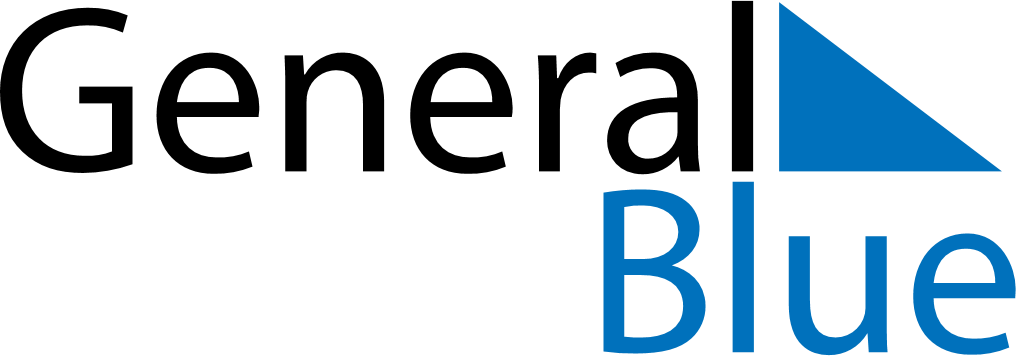 Weekly CalendarJuly 26, 2027 - August 1, 2027Weekly CalendarJuly 26, 2027 - August 1, 2027Weekly CalendarJuly 26, 2027 - August 1, 2027Weekly CalendarJuly 26, 2027 - August 1, 2027Weekly CalendarJuly 26, 2027 - August 1, 2027Weekly CalendarJuly 26, 2027 - August 1, 2027MONDAYJul 26TUESDAYJul 27TUESDAYJul 27WEDNESDAYJul 28THURSDAYJul 29FRIDAYJul 30SATURDAYJul 31SUNDAYAug 01